Promocje wyciskarka wolnoobrotowaSprzęt kuchenny najczęściej posiada wysoka cenę. Warto sprawdzać aktualne promocje, które pomogą Ci zaoszczędzić na inne wydatki. Zaopatrz swoją kuchnię w praktyczną wyciskarkę wolnoobrotową!Chcesz zadbać o swoje zdrowie oraz kondycję na wiosnę? Planujesz zakup praktycznych urządzeń kuchennych, które ułatwią Ci zmianę diety i żywieniowych przyzwyczajeń? Polecamy zaopatrzyć się w wyciskarkę wolnoobrotową, która będzie twoim najlepszym kuchennym pomocnikiem. Poluj na atrakcyjne promocje, które pomogą Ci zatrzymać oszczędności w portfelu. Sprawdźmy, gdzie można znaleźć wysokiej jakości modele.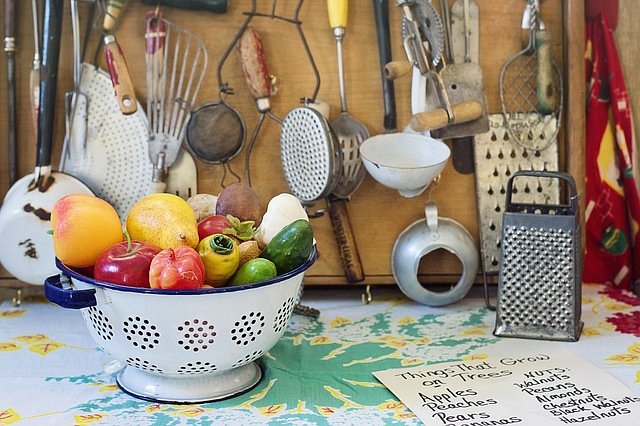 Zadbaj o swój organizmCieplejsze dni skłaniają do lepsze dbanie o swój organizm oraz zdrowie. Może w tym pomóc zmiana diety, która będzie bardziej bogata w warzywa i owoce. Zawierają one wiele ważnych składników oraz witamin, które są niezbędne do prawidłowego funkcjonowania człowieka. W ten sposób dostarczysz sobie dawkę pozytywnej energii oraz zastrzyk endorfin. Jednak nie martw się długim przygotowywaniem zdrowych posiłków! Pomoże Ci w tym wyciskarka wolnoobrotowa, która szybko i sprawnie stworzy owocowy, warzywny lub mieszany napój. Aktualnie można znaleźć wiele korzystnych promocji cenowych na wyposażenie kuchenne.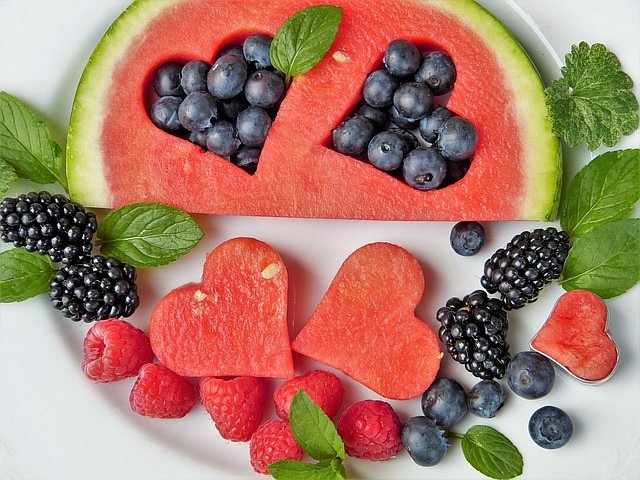 Promocje wyciskarka wolnoobrotowa - zaleta dla twojego portfelaWarto sprawdzić zestawienie internetowe, w którym znajdziesz swoją wymarzoną wyciskarkę wolnoobrotową. W ten sposób szybko wyczaisz korzystne promocje oraz przeczytasz opinie innych użytkowników, którzy już zdążyli przetestować dany model. 